Szia, 

Reméljük nem felejtetted el, hogy idén ismét eljött a Schneider Go Green versenye, melyen lehetőséged van akár 10.000 Eurót is nyerni! Pályázz ötleteddel, amellyel egy okosabb és fenntarthatóbb jövőt alakíthatunk ki. Mire számíthatsz résztvevőként?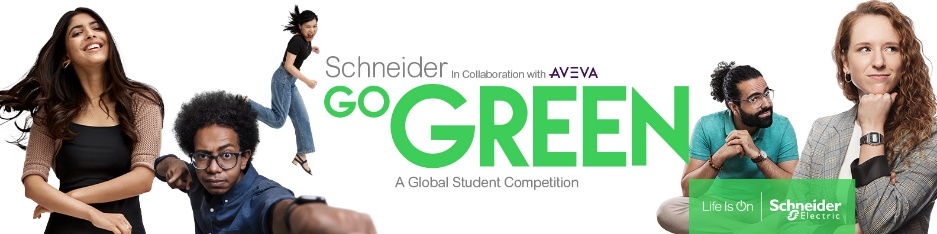 Hálózati kapcsolatok kiépítése professzionális mentorokkal ✅A Schneider és az AVEVA segítségével segítünk megtalálni a hozzád legjobban illeszkedő munkalehetőségeket ✨Üzleti vezetőkkel oszthatod meg a fenntarthatósággal kapcsolatos ötleteidet 🌎10.000 Euró pénzdíjat nyerhetsz, egy fizetett gyakornoki lehetőséget a Schneider Electric-nél, valamint 1 éves hozzáférést a Coorpacademy-hez, a több mint 750 tanfolyamot kínáló, az oktatástervezés legújabb innovációit ötvöző Learning Experience Platformhoz 🏆És mit kell ehhez tenned?Regisztrálj 2022. február 15-ig az alábbi link használatával: https://gogreen.se.com/en/challenges/2022-europe?lang=en Fogj össze a barátaiddal, és küldjétek be Ti a leginnovatívabb ötletet az alábbi 5 kategória egyikében:⚡ Elérhető energia🏠 A jövő otthonai🔗 A jövő ellátási lánca🌏 A jövő energiahálózataiA Schneider Electric elkötelezett a sokszínűség mellett, ezért idén a részvétel feltétele, hogy a 2-4 fős csapatokban mindkét nem képviselve legyen, emellett  előírás az is, hogy a csapattagok ugyanabban az országban tanuljanak. 
Nem tudod kivel jelentkezz? Nem probléma!Az alábbi linken más Magyarországról nevező diákokkal ismerkedhetsz meg, akik szintén csapattagokat keresnek! https://syr.us/l3y Várjuk jelentkezésed!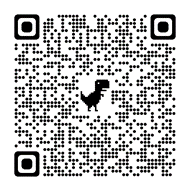 